	Minutes of the meeting of the Maine Criminal Justice Academy Board of Trustees held at the Maine 	Criminal Justice Academy in the Brian MacMaster Board Room on Friday, November 17, 2023.	Board Members Attending:					Board Members Excused:	Mr. Brian Pellerin – Chair					 Deputy Chief Eric Small	Commissioner Michael Sauschuck				 Ms. Kimberly Russell				Director Anna Love				Commissioner Randall Liberty 		                                       	Chief Charles Rumsey IV							                                       	Deputy Chief David Bushey				Sheriff Scott Nichols			Colonel William Ross									Colonel Dan Scott	DA Kathryn Slattery	Mr. Mateo Mendoza	Ms. Marie Hansen	Ms. Elizabeth Ward Saxl	Ms. Francine Stark	Officer Matthew Dana	Mr. Nathan Poore	Participants:	Director Jack Peck	Assistant Director Lincoln Ryder	AG Andrew Black	Karen Green, Board Clerk 	Guests: 	Laura Rodas – DOC	Kevin Kidd – DOC/MCJA	I.	Item One on the Agenda: Call to Order		Chair Pellerin called the meeting to order at 9:05 a.m.  	II.	Item Two on the Agenda: Roll Call and Introduction of Board MembersChair Pellerin requested that roll call be conducted and after, led the Pledge of Allegiance. 	III.	Item Three on the Agenda: Minutes of the Previous Meeting			MOTION:  	To accept the minutes of the September 15, 2023, Board of Trustees meeting						and to have it be placed on file with the secretary.			Motion made by Commissioner Sauschuck and seconded by Colonel Ross.    Motion Carried.	IV.	Item Four on the Agenda: Certifications, Waivers and Extensions	A.	Basic Law Enforcement Training Program Waiver Requests:			Assistant Director Ryder presented the following Basic Law Enforcement Training Program 				Waiver 	Requests.	1.    Officer Brent Bynum – Auburn Police Department 				MOTION:	To approve the Basic Law Enforcement Training Program 								Waiver, pending successful completion of Maine Crash Reporting							Training, the Emergency Vehicle Operations Course and the Maine 							Law Enforcement Officer’s Certification Examination by 9/11/2024.				Moved by Chief Rumsey and seconded by Officer Dana.   Motion Carried.	2.    Officer Daniel Contois – Kittery Police Department MOTION:	To approve the Basic Law Enforcement Training Program Waiver, pending successful completion of Maine Crash Reporting Training and the Maine Law Enforcement Officer’s Certification Examination by 10/10/2024.				Moved by Chief Rumsey and seconded by Colonel Ross.  Motion Carried.	3.    Chief Mark Dubois – Portland Police DepartmentMOTION:	To approve the Basic Law Enforcement Training Program Waiver, pending successful completion the Maine Law Enforcement Officer’s Certification Examination by 10/13/2024.				Moved by Commissioner Sauschuck and seconded by Colonel Ross.   Motion Carried.			4.    Officer Thomas Henderson – Saco Police Department				MOTION:	To approve the Basic Law Enforcement Training Program 								Waiver, pending successful completion of the Emergency Vehicle 							Operations Course, Maine Crash Reporting Training and the Maine 							Law Enforcement Officer’s Certification Examination by 9/22/2024.				Moved by Chief Rumsey and seconded by Dep. Chief Bushey.  Motion Carried.			5.    Officer Charles Leppin – Pleasant Point Police Department MOTION:	To approve the Basic Law Enforcement Training Program 			Waiver, pending successful completion of Maine Crash Reporting 	Training, and the Maine Law 	Enforcement Officer’s Certification 	Examination by 4/3/2024.				Moved by Officer Dana and seconded by Commissioner Sauschuck.  Motion Carried.			6.    Deputy Cameron Mayhew – York County Sheriff’s Office MOTION:	To approve the Basic Law Enforcement Training Program 			Waiver, pending successful completion of Maine Crash Reporting 	Training, the agency’s field training program and the Maine Law 	Enforcement Officer’s Certification Examination by 9/15/2024.				Moved by Chief Rumsey and seconded by Colonel Ross.  Motion Carried.			7.    Officer Lucas Menezes - York Police Department				MOTION:	To approve the Basic Law Enforcement Training Program 								Waiver, pending successful completion of the Maine Crash 								Reporting Training and the Maine Law Enforcement Officer’s 							Certification Examination by 10/13/2024.				Moved by Dep. Chief Bushey and seconded by Commissioner Sauschuck. 				Motion Carried.			8.    Officer Patrick Talbot – Westbrook Police Department				MOTION:	To approve the Basic Law Enforcement Training Program 								Waiver, pending successful completion of the Maine Crash 								Reporting Training and the Maine Law Enforcement Officer’s 							Certification Examination by 8/28/2024.				Moved by Commissioner Sauschuck and seconded by Dep. Chief Bushey.  				Motion Carried.		B.	 Basic Law Enforcement Training Program Extension Requests:			Director Peck presented the following Basic Law Enforcement Training Program Extension 				Requests.	1.     Officer Jacob MacDonald – Newport Police Department					  MOTION:  	To approve the 180-day Basic Law Enforcement Training Program 						         	Waiver Extension so that he can attend the BLETP in January 							2024.				  Moved by Chief Rumsey and seconded by Director Love.  Motion Carried.	2. 	Officer Cory Veilleux - Jay Police Department   		     		    MOTION:  To approve the 180-day Basic Law Enforcement Training Program 						            Waiver Extension so that he can attend the August 2024 BLETP.				    Moved by Commissioner Sauschuck and seconded by Chief Rumsey.     Motion Carried.		C.	Basic Corrections Training Program Waiver Request:	Director Peck presented the following request for a Basic Correction Training waiver.	1.	CO Aaron Blakely Brewer – Kennebec County Jail		MOTION:  To approve the Basic Corrections Training Program waiver, pending 				        successful completion of the Basic Corrections Training Program 				        Certification Examination by 3/6/2024.		Moved by Sheriff Nichols and seconded by Colonel Ross.    Motion Carried.			D.	Basic Corrections Training Program Extension Requests:			Director Peck presented the following request for a Basic Correction Training Extension.	1.	CO Aaron Eban Keach – Two Bridges Regional Jail		MOTION:  To approve a six-month Basic Corrections Training Program Extension 				        so that he can heal before attending the BCTP.		Moved by Chief Rumsey and seconded by Director Love.   Motion Carried.		E.	Law Enforcement Pre-service Program Waiver Requests:			Director Peck presented the following request for a Pre-Service waiver.			1.	Officer Charles Deshensky – Bridgton Police Department				MOTION:  To approve the Law Enforcement Pre-service waiver, pending 							        successful completion of the Law Enforcement Pre-service Phase III by 						        7/14/2024.		Moved by Director Love and seconded by Col. Ross.  Motion Carried.			F.	Part-time Law Enforcement Officer 1040 Hour Extension Requests:				None at this time.		G. 	Course Certification Requests:  			Kevin Kidd and Laura Rodas of DOC gave an overview of the revisions made to the 4-hour Basic 			Corrections Course on Corrections Law.			1.	Basic Corrections:  Corrections Law				MOTION:  To approve the Basic Corrections 4-hour Corrections Law Course as 						        presented.		Moved by Ms. Ward Saxl and seconded by Director Love.  Motion Carried.		H. 	Course/Program completion Certifications issued by the Director. 			Director Peck presented the list of the 108 certifications that were issued since the last 					Board Meeting on September 15, 2023. 			    MOTION:    To accept the Certifications that were issued by Director Peck on 					                           behalf of the Board since the Board meeting held on September 15, 2023.  			    Motion made by Ms. Ward Saxl and seconded by Director Love.   Motion Carried.	At this time, Chair Pellerin requested that   A.  Rulemaking Process, under IX. Old Business be taken out of order.	IX.  Item Nine on the Agenda:    Old Business 		A.	 Rulemaking Process:  Assistant Director Lincoln Ryder			Assistant Director Ryder told the Board that the packet before them was a draft with proposed 				rule change of Chapter 5: Training Standards specifically included creating a certification for the 				JBCTP. Working on this with Attorney Black, DOC staff, Corrections Training Committee the 				basic format was to breakout the BCTP as the Adult Program and mirror that for the JBCTP.  				#3. Would be struck and the additions would be 3-A:  Basic Corrections Training Program for 				Adult Corrections and 3-B. Juvenile Basic Corrections Training Program.			He said they changed some of the language under section 5. In-Service Training, Specification 			S-1, Specification S-3, and S-3(A).			MOTION:  To adopt the changes of Chapter 5: Training Standards as written with the 					        understanding there would be an alteration to include emergency exceptions 					        and will also include an after the fact notification of the facility taking that                              				        action.			Motion made by Ms. Ward Saxl and seconded by Chief Rumsey.  Motion Carried.	V.     Item Five on the Agenda:  Committee Reports		A.	Complaint Committee:   Chief Charles Rumsey			Chief Rumsey told the Board that the CRC met on October 25, 2023, and they held 15 					Informal Conferences. He stated that they would be presenting 13 cases today and that at this 				time there are approximately 31 cases pending. He said that the CRC will meet December 19th 				and will hear 13 of those cases which he hopes to bring to the January 2024 meeting.						B.	Administrative Rules Committee:  Colonel Dan Scott			Col. Scott passed out handouts of the Committee’s latest draft of the Maine Criminal Justice 				Board of Trustees Standards of Conduct.   He said that there were word changes in 2. 					Unprofessional Conduct, sections A, E, F, and I. 			MOTION:  To move this draft forward with the word changes presented.			Motion made by Ms. Ward Saxl and seconded by Chief Rumsey.  			After a discussion regarding 2-A and 2-F the Motion was Withdrawn by Ms. Ward Saxl.			AMENDED MOTION:  To table the draft with changes made to the Standards of Conduct:							    #2. Unprofessional Conduct until the January 2024 meeting.			Motion made by Ms. Ward Saxl and seconded by Chief Rumsey.  Motion Carried.			Chair Pellerin requested that the Board break for a quick lunch at 11:29 a.m.			The meeting reconvened at 11:55 a.m.		C.	Law Enforcement Training Committee:   Dep. Chief David Bushey			Dep. Bushey spoke about his conversation with Assistant Director Ryder regarding 					Specification S-32: Federal Officers Limited Authority to Enforce ME Law. There had been 				inquiries from two of the Federal agencies, US Border Patrol and the US Secret Service on the 				requirements for their agents to have Maine Authority under S-32.  Assistant Director Ryder told 				the Board that the specification listed certain blocks of instruction, for a total of 9 hours, that are 				taught in the Pre-Service Phase I course. 			MOTION:   To accept the training requirements associated with S-32 to the following 					         topics, for a total of 11 hours of study: Domestic Violence (2-hours), Maine 					         Criminal Law (4-hours), Maine Juvenile Law (1-hour), Maine Motor Vehicle 					         Law (1-hour), Situational Use of Force (1-hour), Traffic Law Enforcement, 					         and Traffic direction and Control (2-hours).			Motion made by Ms. Ward Saxl and seconded by Dep. Chief Bushey. Motion Carried.			Dep. Chief Bushey then gave an overview of the changes that the LE Training Committee made 				to Chapter 17: Minimum Standards for Mandatory Policy on Response to Domestic Abuse.			MOTION:   To accept the changes in Chapter 17: Minimum Standards for Mandatory 					         Policy on Response to Domestic Abuse as presented.			Motion made by Chief Rumsey and seconded by Ms. Stark.			AMENDED MOTION:    To accept the changes in Chapter 17: Minimum Standards for 							     Mandatory Policy on Response to Domestic Abuse and to include 							     the Bureau of Indian Affairs Tribal Agencies in Section 2: 							      DEFINITIONS, #1, adding Law Enforcement Officers as defined 						      by Statute in #2, and striking #3.			 Motion made by Chief Rumsey and seconded by Ms. Stark.  Motion Carried.		D. 	Corrections Training Committee:  Commissioner Randall Liberty		 	No report at this time.		E.  	Policy Standards Committee:  Dep. Chief Eric Small			No report at this time.					VI.     Item Six on the Agenda:  Report from the Chair – Chair Brian Pellerin	Chair Pellerin offered a congratulations to MCJA Board of Trustees member Chief Charles Rumsey on the recent completion of his year long term as President of the Maine Chiefs of Police Association.  It was also noted that Chief Rumsey was recently appointed as the Chair of the IACP’s Police Professional Standards, Ethics, and Image Committee.Two long time public servants to the MCJA community recently passed and were recognized and remembered for their service to the community.  Former Franklin County Sheriff Dennis Pike died on November 1, 2023, after a 46 year law enforcement career where he served 12 of those years as the Sheriff.  The Board also recognized State Representative Lois Reckitt, a current state legislator and former MCJA Trustee who died on October 30, 2023.   On September 25, 2023, Chair Pellerin, Director Peck, Assistant Director Ryder and Chief Rumsey participated on a zoom conference call with Chief Ken Roske of the Pascoe, Washington Police Department. Chief Roske was recently highlighted in the media for his involvement in the development of a satellite nonresidential police academy in Washington State that was separate from the lone residential police academy located in the greater Seattle area of the state.  This was a very informative meeting.  Noted during the meeting were the following highlights.The nonresidential academy in the western portion of the State of Washington only allows area law enforcement to attend who reside in a 60 mile radius.  This area includes about 400 sworn officers in about 8 different departments.  The primary academy in the Seattle area services the other areas of the state and accounts for 7000 sworn law enforcement officers. The Seattle area academy at any given time is training about 300 officers at a time and there is a considerable backlog of open slots.The new satellite academy operates under the direction/supervision of the primary academy which is about 200 miles apart. The state of Washington is approximately 7 million residents and only has the two academies.The new academy operates 4 days a week for 10 hour days. The satellite academy is operating with the support of the primary academy and legislature but is being run on a test basis.Test scores in the nonresidential academy are on average higher but they have yet to realize or see the new academy draw new cadets that they were targeting i.e. single parents, cadets with family and home life limitations that would not be interested in a multi month long residential academy.The geography of Washington State is similar to Maine in the sense there are two states.  The populated west coast urban areas and the rural eastern side.  There was no loss of instructor availability with the second academy because of the distances the SME’s in the eastern part of the state were not teaching at the west coast academy.	VII.     Item Seven on the Agenda:  Report from the Director –Director Jack Peck	The 44th Basic Law Enforcement Training Program is at the end of week fourteen of their eighteen-week program.  Sixty cadets still remain in the program.On October 18th, we invited the Chief Law Enforcement Officer of each Cadet’s agency to the academy to participate in “Chiefs Day”.  Approximately sixty Police Chiefs, Sheriff’s or their respective command staff personnel attended.  It was a chance for “Chiefs” to interact, have lunch and ask questions of their Cadets and Academy staff.Also, on the same morning we conducted our first ever job fair at the MCJA.  We invited agencies from across Maine to come to the Academy and set-up a booth to attract potential candidates. We will offer this opportunity every month when Academy staff conduct physical fitness testing and Academy entrance exams to potential candidates. On October 20th, the Cadets chose their class officers. The President is from the York Police Department, the Vice President and Treasurer both hail from the Portland Police Department and a Cadet from the Maine State Police was chosen Treasurer.At the start of the Lewiston mass shooting incident, numerous Cadets and MCJA staff volunteered to assist in any way possible. It was determined through incident command that volunteers were needed to assist with the tip-line.  Twenty-three cadets eventually provided assistance and many more would have if the incident continued into the weekend. Most of the Cadre staff also assisted in some manner.A critical stress debriefing was held for the cadets on November 3rd facilitated by MCJA Chaplain Kevin Brooks and additional staff trained in conducting debriefings.In a regularly scheduled training block of instruction, Sgt. Greg Roy and other members from the Maine State Police Tactical Team provided training to the Cadets on “Responding to an Active Shooter” on November 6, 7 and 8th. Today they have an all-day training on the “Yellow Flag Law”.Practical Week will begin the week after next as will MARC scenarios. We welcome anyone and everyone to come and observe.On the corrections side of the house, sixty-one correctional professionals started the Basic Corrections Training Program on October 2nd.  This class saw the upgrade and addition of new curriculum such as “Building an Inclusive Culture” and “Effective Supervision of an Aging Population”.  With this new addition to the curriculum the BCTP expanded to 224 hours. The Basic Corrections Training Program graduation was held on November 8th and fifty-eight correctional professionals earned their certificates.  Keynote speakers were MCJA Board Chair and Chief Deputy of the Cumberland County Sheriff’s Department Brian Pellerin, MCC Warden Brian Beal and Major Nathan Thayer representing the York County jail.This was the largest BCTP class ever.Several welcome enhancements to the corrections program included new technology that was purchased and donated by Commissioner Randall Liberty through the Department of Corrections and was installed on the Saturday before the start of the program.The upgrades include four 65” monitors, a video conference bar and assorted related electronic equipment valued at almost $8,000, excluding installation.This BCTP, with MCJA Board oversight and approval, saw the acceptance of four regional training centers. In the past, all twenty-one correctional facilities in the State of Maine could use the Zoom platform in our hybrid training model.  Some facilities did not have the bandwidth, technology, or supervision to effectively host the training.Now all BCTP cadets will have to attend training either at the Maine Criminal Justice Academy, the Maine State Prison, Maine Correctional Center or Mountain View Correctional Facility.  Every regional site will also have a training coordinator on-site and in attendance. Another first in years, is that the BCTP will have two full-time Cadre assigned to the program. Both are Sergeants at their respective agencies and come to us from the Aroostook and Cumberland County Jails.  Neither agency has asked for remuneration and have donated these Supervisors to enhance the quality of this program. Since our last meeting MCJA staff are hosting at the MCJA, a Law Enforcement Pre-Service Phase II program.  Twenty-seven newly hired men and women are enrolled in the two-week class.Over the last month we have also hosted in-service training for “Methods of Instruction” and the “New Chiefs’ Seminar”.MCJA Administration has also hosted and attended the Maine Chiefs of Police Associations monthly meeting and attended their District meetings in Oakland and Windham. We will also be attending meetings in Oakland and Wiscasset next week.We were given the opportunity to present and discuss our five-year Strategic Plan to the MCOPA Board of Director’s and police executives at the District Meetings.The “Past, Present and Future of the Maine Criminal Justice Academy” was presented at the Maine Municipal Association’s 2023 Annual Conference on October 5th at the Maine Chiefs of Police Association’s Fall Conference on November 9th.	VIII.	Item Eight on the Agenda:  Report from the Assistant Director-Lincoln Ryder		Assistant Director Ryder spoke on the following topics.	Recent Course Offerings:	79th Basic Corrections Training Program graduated November 9th		5 weeks long/224 hours of instruction		Held at 4 regional training sites:  		Maine Correctional Center, Windham		Maine State Prison, Warren,		Mountain View Correctional Facility, Charleston,	   	Maine Criminal Justice Academy		Total of 62 correction officers		First BCTP under new training paradigm which includes a training coordination and at least 1 cadre on 			site.  This format appeared yielded an improved professional structure and stature of the class which 			translated to the graduation.Methods of Instruction, 9/11 to 9/22.  16 studentsK-9 Handler Team – Detection, 9/9 to 11/3.  X teamsUrban Rifle Instructor Development, 9/18 to 9/22.  16 studentsNew Chiefs & Sheriffs seminar, 9/25 to 9/29.  9 studentsLEPS Phase II, 10/2 to 10/13.  28 studentsMechanics of Restraint and Control Instructor for Corrections held at MSP, 10/30 to 11/10.  13 students1st Juvenile Basic Corrections Training Program held at Long Creek, 11/13 to 12/26.  8 studentsMunicipal Ordinance Prosecutor Course held in Lewiston, 11/14.  7 studentsStaff update:Office Associate II Debbie Dalzell has been out of work since mid-October due to a non-work-related injury.  Her tentative return date is 11/27.  Her duties have been absorbed by other staff in her absence.After 2 years of service, Staff Development Specialist Kevin Kidd has transitioned to a new position at DOC in Education and Staff Development.  Probation Officer John Lappin was selected for the open DOC position.  John has worked as a corrections officer at MSP for 12 years, Sgt at Mt View for about 6 months, and has served as a probation officer in the Bangor area for approximately 8 years.  He will be collaborating with Training Coordinator Darin Gilbert running the BCTP / JBCTP course, managing the curriculum development project for the programs, developing curriculum, and assisting in instruction.  Also in the works is legislation to bring Probation Officers under the authority of MCJA.  John will be the primary staff member assigned for this project given his experience in the field.Required paperwork has been submitted to the Commissioner’s Office and the Human Resources to request authorization to hire the 3 additional positions authorized in the recent budget (Training Coordinator and 2 Office Associate IIs).  Upon approval and posting, recruiting attempts will be made to fill the positions.During October, staff were certified in CPR / use of AEDs / first aid.  Our AEDs have been outfitted with new batteries and 2 additional AEDs were provided for our use by Vassalboro fire.  Additional units are planned for purchase to fill out need for access in the building / BLETP.Building Update:We continue to work with staff and Bureau of General Services to identify and correct issues with the building.  Most notably are heating (over-heating) issues in some of the spaces.  Masonry work continues on face of building.  Several more phases of renovation to complete and will likely continue through 2024.Work continues on the planned renovation of C Building.  Meetings are occurring weekly with BGS/engineers to finalize designs and scope of work to go out to bid.  Tentative timeline is March 2024 RFP and start of work in fall of 2024. Current budget for the renovation is up to $6 million.Training Coordinator Josh Daley, Director Peck, and I toured MSP’s Firearms range in October, and it appears it will meet our training needs.  Tentatively BLETP range weeks will transition there (likely commuting) for the 46th BLETP in fall of 2024.Grants:Work continues on the DPS COVID Relief grant.  As much as $200,000 may be available to MCJA through the grant.  This work will continue through 1/2024.45th BLETP list is at 114.  We had hoped to revive the tuition program for this class, however, due to the volume of work and staffing limitations we have been unable to complete the process.  This work will continue when capacity exists.   	IX. 	Item Nine on the Agenda: Old Business		A.	Rulemaking Process:			Discussed earlier in the meeting.		B.	BOLAWRAP Discussion:			MOTION:  To accept the recommendation of the Firearms Training Committee to not 					        approve BOLAWRAP as a Less Lethal Munitions.			Motion made by Chief Rumsey and seconded by Dep. Chief Bushey.  Motion Carried.		C.	Final Decision of CRC Case: 2019-033			MOTION:  To approve the Recommended Decision as presented by Hearing Officer 					        Rebekah J. Smith, Esq.			Motion made by Ms. Ward Saxl and seconded by Col. Scott. 			Motion Carried with Ms. Stark, Chief Rumsey and Ms. Hansen abstaining and DA Slattery 				recusing herself.			   		X:	Item Ten on the Agenda:  New Business		A.   Introduction:  John Lappin – DOC/MCJA Liaison		Assistant Director Ryder told the Board that John Lappin is a current Probation Officer with the 				Department of Correction and was in Bangor this morning, so he couldn’t be at the meeting.  John 			will be the Academy’s DOC/MCJA liaison, taking Kevin Kidd’s place.		B.   BCTP Legacy Gift		Director Peck shared with the Board that the gift of a wooden 12” x 24” plaque was the first legacy gift 			ever given by a graduating BCTP class.			MOTION:   To accept the legacy gift from the 79th BCTP.			Motion made by Sheriff Nichols and seconded by Ms. Hansen.   Motion Carried. 		C.    Complaint Committee Cases		At this time Chair Pellerin requested that the Board go into Executive Session.			          MOTION:   To move the Maine Criminal Justice Academy Board of Trustees into 						     Executive Session pursuant to Title 25 MRS§ 2806-A (10) to discuss 						     confidential business matters.		          Motion made by Chief Rumsey and seconded by Officer Dana.     	          Motion Carried Unanimously at 1:21 p.m.  The meeting reconvened at 2:28 p.m.	1.    Board Case 2022-033			         MOTION:   To accept the recommendation of the Complaint Review Committee 						     to take no further action against the certificate holder due to insufficient 						     of disqualifying conduct but to issue a Letter of Guidance.					         Motion made by Director Love and seconded by Chief Rumsey.                                                Motion Carried with two opposed.	2.    Board Case 2023-018 				MOTION:   To accept the recommendation of the Complaint Review Committee 						         to revoke the officer’s Full Time Law Enforcement Certification for 						         the disqualifying conduct of assault.			Motion made by Ms. Stark and seconded by Dep. Chief Bushey.   Motion Carried	3.    Board Case 2023-020				MOTION:   To accept the recommendation of the Complaint Review Committee 						         to revoke the officer’s Full Time Corrections Certification.						             							Motion made by Chief Rumsey and seconded by Dep. Chief Bushey. 				Motion Carried with DA Slattery Abstaining and Sheriff Nichols recusing himself.  					For the discussion Sheriff Nichols left the room at 1:37 p.m. 	4.    Board Case 2023-026				 MOTION:   To accept the recommendation of the Complaint Review Committee 						         to revoke the officer’s Full Time Law Enforcement Certification of 						         eligibility. 				Motion made by Ms. Stark and seconded Officer Dana. 				Motion Carried 		       	5.    Board Case 2023-032				  MOTION:   To accept the recommendation of the Complaint Review Committee 						           to grant the waiver to attend the Basic Law Enforcement Training 						           Program and issue a Letter of Guidance.				  Motion made by Ms. Stark and seconded by Director Love.    Motion carried. 			6.    Board Case 2023-035				  MOTION:   To accept the recommendation of the Complaint Review Committee 						           to offer a Consent Agreement which includes 3 years of probation,						           1 year abstinence from alcohol and 1 year of monitoring by 					                                     Soberlink.				Motion made by Ms. Stark and seconded by Director Love.   Motion carried. 			7.    Board Case 2023-036				  MOTION:   To accept the recommendation of the Complaint Review Committee to 					           revoke the officer’s Law Enforcement certification of eligibility.				  Motion made by Ms. Stark and seconded by Chief Rumsey.   Motion carried. 			8.    Board Case 2023-048				  MOTION:   To accept the recommendation of the Complaint Review Committee to 					           grant the waiver to attend the BLETP.				  Motion made by Director Love and seconded by Ms. Stark.   Motion carried. 			9.    Board Case 2023-050				  MOTION:    To accept the recommendation of the Complaint Review Committee 					                         to take no further action.				  Motion made by Ms. Stark and seconded by Director Love.   Motion carried. 			10.    Board Case 2023-052				  MOTION:    To accept the recommendation of the Complaint Review Committee 					                         to grant the waiver to attend the BCTP and to issue a Letter of 						            Guidance.				  Motion made by Ms. Stark and seconded by Director Love.   Motion carried. 			11.    Board Case 2023-054				  MOTION:    To accept the recommendation of the Complaint Review Committee 					                         to grant the waiver and to issue a Letter of Guidance.				  Motion made by Officer Dana and seconded by Director Love.   Motion carried. 			12.    Board Case 2023-056				  MOTION:    To accept the recommendation of the Complaint Review Committee 					                         to terminate the suspension; to reissue the consent agreement for 3 						            years with 1 year of abstinence from alcohol and 1 year use of 						            BACtrack with clarification of instruction on testing schedules.				  Motion made by Chief Rumsey and seconded by Ms. Stark.   Motion carried. 			13.    Board Case 2023-058				  MOTION:    To accept the recommendation of the Complaint Review Committee 					                         to grant the waiver as requested. 				  Motion made by Director Love and seconded by Ms. Stark.   Motion carried. 	XI.	Item Eleven on the Agenda:  Adjournment		Chair Pellerin called for a motion to adjourn.             			 MOTION:	To adjourn the November 17, 2023 Maine Criminal Justice Academy Board 						of Trustees Meeting at 2:38 p.m.			Motion made by Col. Scott and seconded by Officer Dana.  				Motion Carried.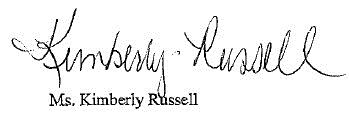 						Ms. Kimberly Russell